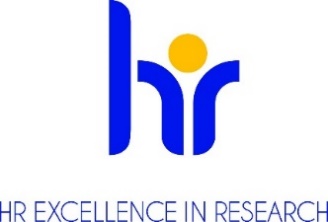 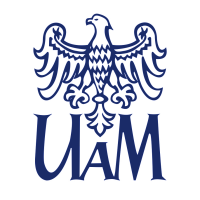 UNIWERSYTETU IM. ADAMA MICKIEWICZA W POZNANIUOGŁASZAKONKURSna stanowisko ADIUNKT BADAWCZY (POST-DOC)Centrum NanoBioMedycznePodstawowe informacjeNr referencyjny konkursu (reference number): Dyscyplina naukowa (research field): Fizyka, Chemia, Inżynieria Materiałowa.Wymiar czasu pracy (job status) (hours per week) i liczba godzin pracy w tygodniu w zadaniowym systemie czasu pracy: Pełny etat, 40 godzin/tydzień w zadaniowym systemie czasu pracy.Podstawa nawiązania stosunku pracy i  przewidywany czas zatrudnienia (type of contract): umowa o pracę na czas nieokreślony/na czas określony ….. roku/…latumowa o pracę na czas na czas określony: 18 miesięcy (1.5 roku) z możliwością przedłużenia o kolejne 18 miesięcy w zależności od wynikówPrzewidywany termin rozpoczęcia pracy (envisaged job starting date): 01/10/2023 Miejsce wykonywania pracy (work location):Centrum NanoBioMedyczne, ul. Wszechnicy Piastowskie 3, 61-614 Poznań.Termin, forma i miejsce złożenia aplikacji: (application deadline and how to apply)Zgłoszenia należy wysyłać na adres coyeme@amu.edu.pl  do 15.09.2023. W zgłoszeniu należy podać numer referencyjny konkursu.Wymagane dokumenty (required documents)Zgłoszenie kandydata do konkursu (email)Curriculum Vitae; Dyplomy lub zaświadczenia wydane przez uczelnie potwierdzające wykształcenie 
i posiadane stopnie lub tytuł naukowy (w przypadku stopni naukowych uzyskanych zagranicą - dokumenty muszą spełniać kryteria równoważności określone w art. 328 ustawy z dnia 20 lipca 2018 roku Prawo o szkolnictwie wyższym i nauce (Dz.U. z 2023 r. poz. 742 t.j.) Informacja o osiągnięciach badawczych, dydaktycznych i organizacyjnych,Inne dokumenty określone przez komisję konkursową.Zgoda na przetwarzanie danych osobowych następujacej treści : Zgodnie z art. 6 ust.1 lit a ogólnego rozporządzenia o ochronie danych osobowych z dnia 27 kwietnia 2016 r. (Dz. U. UE L 119/1 z dnia 4 maja 2016 r.) wyrażam zgodę na przetwarzania danych osobowych innych niż: imię, (imiona) i nazwisko; imiona rodziców; data urodzenia; miejsce zamieszkania (adres do korespondencji); wykształcenie; przebieg dotychczasowego zatrudnienia, zawartych w mojej ofercie pracy dla potrzeb aktualnej rekrutacji.";(inne dokumenty – komisja konkursowa ma prawo ustalić jaki rodzaj dokumentów uzupełniających składają kandydaci)Warunki konkursu określone przez komisję konkursową Określenie kwalifikacji: (researcher profile) zgodnie z wytycznymi Euraxess R 2 naukowiec ze stopniem doktora 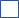 (określenie poziomu kwalifikacji i doświadczenia zawodowego wg wytycznych Euraxess https://euraxess.ec.europa.eu/europe/career-development/training-researchers/research-profiles-descriptors)Opis oferty pracy (offer description)Oferta pracy dotyczy stanowiska w projekcie SONATA (Narodowe Centrum Nauki) pt. „Fleksoelektryczność w fotokatalizie: fotofleksokataliza - FlexPho2” (numer umowy: 2021/43/D/ST5/01116). Kierownikiem projektu jest dr hab. Emerson Coy, prof. UAM.Fleksoelektryczność to efekt, który w ciągu ostatniej dekady zyskuje coraz większą uwagę, ze względu na jego szczególne znaczenie w nanoskali. Zjawisko flexoelektryczności pojawia się w wyniku niejednorodnego naprężenia któremu poddano nanomateriał. W przeciwieństwie do innych zjawisk, takich jak piezoelektryczność i ferroelektryczność, efekt ten nie jest ograniczony geometrią ani porządkiem krystalicznym, co czyni go obiecującym w przechowywaniu energii i do zastosowania w rezonatorach nanoelektromechanicznych. Niedawno wykazano istnienie tzw. efektu fotofleksoelektrycznego. Odkrycie to ma ogromne znaczenie w dziedzinie produkcji energii, ponieważ poprzez wzmocnienie fotoelektryczne odpowiedź fleksoelektryczna była tysiące razy wyższa. Zrozumienie tego efektu i możliwej jego kontroli może być przełomowe dla produkcji energii i katalizy.W tym projekcie -FlexPho2, proponuje się badanie efektu fotofleksoelektrycznego dla tytanianu strontu (STO). STO to znany i dobrze przebadany materiał fleksoelektryczny, który był również testowany jako fotoanoda w procesie katalizy, dlatego właśnie projekt ma na celu fundamentalne badania podstawowe w tej dziedzinie. Unikalna konfiguracja eksperymentalna opracowana przez PI, która umożliwia bezpośredni pomiar odpowiedzi fleksoelektrycznej za pomocą oscylacji submikrometrowych to jeden z najmocniejszych elementów projektu. Dodatkowo, w przypadku pomyślnej realizacji projektu SONATA, może być on wykorzystany do mierzenia efektu fleksoelektrycznego w cieczach i pod wpływem promieniowania światła ultrafioletowego.Głównym celem projektu jest zbadanie i określenie współczynnika fotofleksoelektrycznego w cienkich warstwach STO i tytanianu baru (BTO) pod kątem zastosowań katalityczno-fotofleksoelektrycznych.W ramach projektu zaproponowano dwie ścieżki osiągnięcia założonych celów: 1) Badanie i modyfikacja odpowiedzi fotoprądu generowanego przez lity STO i cienkie warstwy BTO/STO za pomocą mapowania nanoindentacyjnego. 2) Bezpośrednia obserwacja odpowiedzi fotofleksoelektrycznej wsporników STO podczas napromieniania i stymulacji mechanicznej. Ponadto, zbadanie wydajności katalitycznej w eksperymentach z rozkładem barwników modelowych i fotokatalizą. Powodzenie projektu SONATA przyniesie pionierskie badania i znaczące publikacje pokazujące zastosowanie i potencjał fotofleksoelektryki w katalizie i produkcji energii, czyli tematach, które bez wątpienia będą intensywnie badane w następnej dekadzie.Wymagania i kwalifikacje (requirments and qualifications)W konkursie mogą wziąć udział osoby, które spełniają wymagania określone w art. 113 ustawy Prawo o szkolnictwie wyższym i nauce z dnia 20 lipca 2018 r. (Dz. U. z 2023 r. poz. 742) oraz spełniają następujące wymagania:Doktor nauk fizycznych, chemicznych lub inżynierii materiałowej.Spełnili wymogi formalne dotyczące terminu uzyskania stopnia doktora zgodnie z regulaminem Narodowego Centrum Nauki https://www.ncn.gov.pl/sites/default/files/pliki/uchwaly-rady/2021/uchwala81_2021-zal1.pdf   . O przyjęcie mogą ubiegać się osoby nieposiadające stopnia doktora, pod warunkiem, że planują obronę nie później niż 15 sierpnia 2022 r.Udokumentowany rekord produktywności i publikacji w indeksowanych czasopismach.Doświadczenie w cienkich warstwach, układach silnie skorelowanych) i nanotechnologii (elektronika/tlenki).Doświadczenie w niektórych z następujących technik: SEM/TEM, XRD, spektroskopia ramanowska, metody syntezy chemicznej, metody badawcze (foto)elektrochemiczne, nanoindentacja i mikroskopia sił atomowych.(wymagania określone w art. 113 Ustawy są wymaganiami bezwzględnymi. Pozostałe wymagania określa komisja konkursowa) Wymagania językowe (required languages)język angielski - płynnyJęzyk polski - dobry						 (Określenie poziom językowego zgodne ze słownikiem Euraxess)Wymagane doświadczenie badawcze, badawczo-dydaktyczne lub dydaktyczne (required research experience)Udokumentowane doświadczenie w systemach skorelowanych (ferromagnesy, ferroelektryki, ferroelastyki, piezoelektryki lub fleksoelektryki).Doświadcz materiałów półprzewodnikowych lub cienkich warstw.Samodzielność, dobra organizacja pracy, umiejętność pracy w zespole.Doświadczenie w pisaniu publikacji naukowych i wystąpień konferencyjnych.Doskonała znajomość odpowiedniego oprogramowania, takiego jak: OriginLab, Labview, CorelDraw.Znajomość zagadnień nanoprodukcji, piezoelektryki lub fleksoelektryki będzie dodatkowym atutem.(Wymagania określa komisja konkursowa)Benefity (benefits)premie finansowe za publikacje (IDUB)atmosfera szacunku i współpracywspieranie pracowników z niepełnosprawnościamielastyczny czas pracydofinansowanie nauki językówdofinansowanie szkoleń i kursówdodatkowe dni wolne na kształcenie i rozwójubezpieczenia na życieprogram emerytalnyfundusz oszczędnościowo – inwestycyjnypreferencyjne pożyczkidodatkowe świadczenia socjalnedofinansowanie wypoczynkudofinansowanie wakacji dzieci„13” pensja(Lista benefitów jest wspólna dla wszystkich ofert pracy na UAM)Kryteria kwalifikacyjne (eligibility criteria) 1. Dopasowanie profilu naukowego kandydata do ogłoszenia.2. Liczba, poziom naukowy publikacji naukowych kandydata.3. Liczba, poziom naukowy i wystąpienia naukowe kandydata na konferencjach.4. Ocena na dyplomie.5. Staże i udział w projektach badawczych.(Lista kryteriów ustalonych przez komisję konkursową podlegających punktacji i pozwalających na porównawczą ocenę kandydatów)Przebieg procesu wyboru (selection process) Rozpoczęcie prac komisji konkursowej nie później niż 14 dni po upływie daty złożenia dokumentów.Ocena formalna złożonych wniosków.  W przypadku braku wymaganych dokumentów, wezwanie do uzupełnienia dokumentacji lub dostarczenia dodatkowych dokumentów.Wyłonienie kandydatów do etapu rozmów.Rozmowa z kandydatami spełniającymi wymogi formalne.Komisja ma prawo wystąpić o sporządzenie recenzji zewnętrznych dorobku kandydatów bądź poprosić kandydatów o przeprowadzenie zajęć dydaktycznych z możliwością ich oceny przez studentów.Ogłoszenie wyników przez przewodniczącego komisji konkursowej oraz poinformowanie kandydatów o rozstrzygnięciu. Informacja zwierać będzie uzasadnienie oraz wskazanie mocnych i słabych stron kandydatów. Wraz z informacją kandydatom odesłane zostaną również złożone dokumenty(informacja o planowanych etapach rekrutacji. Punkty 1-5 oraz 8 są obowiązkowe)Perspektywy rozwoju zawodowego(informacja o możliwościach rozwoju kariery zawodowej)pomoc w budowaniu profilu naukowego poprzez przygotownie publikacji w renomowanych czasopismach naukowychwsparcie w pisaniu aplikacji grantowych w projektach krajowych (FNP, NCN) i zagranicznych (MSCA)nawiązanie współpracy z renomowanymi ośrodkami badawczymi na świecie.Klauzula informacyjna RODO :Zgodnie z art. 13 ogólnego rozporządzenia o ochronie danych osobowych z dnia 27 kwietnia 2016 r. (Dz. Urz. UE L 119 z 04.05.2016) informujemy, że:Administratorem Pani/Pana danych osobowych jest Uniwersytet im. Adama Mickiewicza  w Poznaniu 
z siedzibą: ul. Henryka Wieniawskiego 1, 61 - 712 Poznań.Administrator danych osobowych wyznaczył Inspektora Ochrony Danych nadzorującego prawidłowość przetwarzania danych osobowych, z którym można skontaktować się za pośrednictwem adresu 
e-mail: iod@amu.edu.pl.Celem przetwarzania Pani/ Pana danych osobowych jest realizacja procesu rekrutacji na wskazane stanowisko pracy.Podstawę prawną do przetwarzania Pani/Pana danych osobowych stanowi Art. 6 ust. 1 lit. a ogólnego rozporządzenia o ochronie danych osobowych z dnia 27 kwietnia 2016 r. oraz  Kodeks Pracy z dnia 
26 czerwca 1974 r. (Dz.U. z 1998r. N21, poz.94 z późn. zm.).Pani/Pana dane osobowe przechowywane będą przez okres 6 miesięcy od zakończenia procesu rekrutacji.Pani/Pana dane osobowe nie będą udostępniane innym podmiotom, za wyjątkiem podmiotów upoważnionych na podstawie przepisów prawa. Dostęp do Pani/Pana danych będą posiadać osoby upoważnione przez Administratora do ich przetwarzania w ramach wykonywania swoich obowiązków służbowych.Posiada Pani/Pan prawo dostępu do treści swoich danych oraz z zastrzeżeniem przepisów prawa, prawo do ich sprostowania, usunięcia, ograniczenia przetwarzania, prawo do przenoszenia danych, prawo do wniesienia sprzeciwu wobec przetwarzania, prawo do cofnięcia zgody w dowolnym momencie.Ma Pani/Pan prawo do wniesienia skargi do organu nadzorczego – Prezesa Urzędu Ochrony Danych Osobowych, ul. Stawki 2, 00 – 193 Warszawa.Podanie danych osobowych jest obligatoryjne w oparciu o przepisy prawa, w pozostałym zakresie jest dobrowolne.Pani/ Pana dane osobowe nie będą przetwarzane w sposób zautomatyzowany i nie będą poddawane profilowaniu.